GULBENES NOVADA DOMES LĒMUMSGulbenēPar Gulbenes novada domes 2022.gada 29.septembra lēmuma Nr. GND/2022/889 “Par nekustamā īpašuma Gulbenes pilsētā ar nosaukumu “Raiņa iela 6B” atsavināšanu” un Gulbenes novada domes 2023.gada 29.jūnija lēmuma Nr. GND/2023/616 “Par nekustamā īpašuma Gulbenes pilsētā ar nosaukumu “Raiņa iela 6B” pirmās izsoles rīkošanu, noteikumu un sākumcenas apstiprināšanu” atcelšanu Gulbenes novada dome 2022.gada 29.septembrī pieņēma lēmumu Nr. GND/2022/889 “Par nekustamā īpašuma Gulbenes pilsētā ar nosaukumu “Raiņa iela 6B” atsavināšanu” (protokols Nr. 19; 58.p.) ar kuru nolēma nodot atsavināšanai nekustamo īpašumu Gulbenes pilsētā ar nosaukumu “Raiņa iela 6B”, kadastra numurs 5001 007 0201, atklātā mutiskā izsolē ar augšupejošu soli. Pamatojoties uz Gulbenes novada Gulbenes pilsētas pārvaldes, reģistrācijas Nr.50900015471, juridiskā adrese Ābeļu iela 2, Gulbene, Gulbenes novads, LV-4401, 2022.gada 22.augusta iesniegumu Nr.GU/4.2/22/127 (Gulbenes novada pašvaldībā saņemts 2022.gada 22.augustā un reģistrēts ar Nr. GND/5.13.2/22/1962-G). Saskaņā ar Publiskas personas mantas atsavināšanas likuma 4.panta otro daļu, publiskas personas mantas atsavināšanu var ierosināt attiecīgās iestādes vadītājs, kā arī cita institūcija (amatpersona), kuras valdījumā vai turējumā atrodas publiskas personas manta; savukārt, šā likuma 6.panta otrajā daļā noteikts, ka atļauju atsavināt atvasinātas publiskas personas kustamo mantu dod attiecīgās atvasinātās publiskās personas lēmējinstitūcija vai tās noteikta institūcija. Publiskas personas mantas atsavināšanas likuma 5.panta piektajā daļā noteikts, ka lēmumā par nekustamā īpašuma atsavināšanu tiek noteikts arī atsavināšanas veids un, ja nepieciešams, nekustamā īpašuma turpmākās izmantošanas nosacījumi un atsavināšanas tiesību aprobežojumi.Gulbenes novada dome 2023.gada 27.aprīlī pieņēma lēmumu Nr. GND/2023/433 “Par zemes vienības noteikšanu par starpgabalu” (protokols Nr. 7; 79.p.) ar kuru nolēma noteikt zemes starpgabala statusu nekustamā īpašuma Raiņa iela 6B, Gulbene, Gulbenes novads, kadastra numurs 5001 007 0201, sastāvā ietilpstošajai zemes vienībai ar kadastra apzīmējumu 5001 007 0201, 1013 kv.m. platībā.Gulbenes novada dome 2023.gada 29.jūnijā pieņēma lēmumu Nr. GND/2023/616 “Par nekustamā īpašuma Gulbenes pilsētā ar nosaukumu “Raiņa iela 6B” pirmās izsoles rīkošanu, noteikumu un sākumcenas apstiprināšanu” (protokols Nr.9; 61.p.), ar kuru nolēma rīkot nekustamā īpašuma Gulbenes pilsētā ar nosaukumu “Raiņa iela 6B”, kadastra numurs 5001 007 0201, pirmo izsoli, apstiprināt izsoles noteikumus un nosacīto cenu. Publiskas personas mantas atsavināšanas likuma 3.panta otro daļu, kas nosaka, ka publisku personu mantas atsavināšanas pamatveids ir mantas pārdošana izsolē; citus mantas atsavināšanas veidus var izmantot tikai šajā likumā paredzētajos gadījumos, 5.panta pirmo daļu, kas cita starpā nosaka, ka atļauju atsavināt atvasinātu publisku personu nekustamo īpašumu dod attiecīgās atvasinātās publiskās personas lēmējinstitūcija, šā panta piekto daļu, kas nosaka, ka lēmumā par nekustamā īpašuma atsavināšanu tiek noteikts arī atsavināšanas veids un, ja nepieciešams, nekustamā īpašuma turpmākās izmantošanas nosacījumi un atsavināšanas tiesību aprobežojumi, 8.panta otro daļu, kas nosaka, ka atsavināšanai paredzētā atvasinātas publiskas personas nekustamā īpašuma novērtēšanu organizē attiecīgās atvasinātās publiskās personas lēmējinstitūcijas noteiktajā kārtībā.Administratīvā procesa likuma 70.panta trešajā daļā noteikts, ka administratīvais akts ir spēkā tik ilgi, līdz to atceļ, izpilda vai vairs nevar izpildīt sakarā ar faktisko vai tiesisko apstākļu maiņu. Saskaņā ar to, ka nekustamā īpašuma Raiņa iela 6B, Gulbene, Gulbenes novads, kadastra numurs 5001 007 0201, sastāvā ietilpstošajai zemes vienībai ar kadastra apzīmējumu 5001 007 0201, 1013 kv.m. platībā, starpgabala statuss tika noteikts pēc Gulbenes novada domes lēmuma par nekustamā īpašuma Gulbenes pilsētā ar nosaukumu “Raiņa iela 6B” atsavināšanu, konstatēts, ka ir mainījušies apstākļi un nekustamā īpašuma, kam piešķirts starpgabala statuss, atsavināšanas kārtība. Atsaucoties uz iepriekš minēto, Gulbenes novada domes Īpašuma novērtēšanas un izsoļu komisija ierosina atcelt Gulbenes novada domes 2022.gada 29.septembra lēmumu Nr. GND/2022/889 “Par nekustamā īpašuma Gulbenes pilsētā ar nosaukumu “Raiņa iela 6B” atsavināšanu” (protokols Nr. 19; 58.p.) un Gulbenes novada domes 2023.gada 29.jūnija lēmumu Nr. GND/2023/616 “Par nekustamā īpašuma Gulbenes pilsētā ar nosaukumu “Raiņa iela 6B” pirmās izsoles rīkošanu, noteikumu un sākumcenas apstiprināšanu” (protokols Nr.9; 61.p.).Ņemot vērā Gulbenes novada domes Īpašuma novērtēšanas un izsoļu komisijas 2023.gada 13.jūlija sēdes protokolu Nr. GND/2.7.2/23/102, pamatojoties uz Pašvaldību likuma 10.panta pirmās daļas 17.punktu dome ir tiesīga izlemt ikvienu pašvaldības kompetences jautājumu; tikai domes kompetencē ir noteikt kārtību, kādā veicami darījumi ar pašvaldības kustamo mantu. Savukārt šā likuma 10.panta pirmās daļas 21.punkts nosaka, ka dome ir tiesīga izlemt ikvienu pašvaldības kompetences jautājumu; tikai domes kompetencē ir pieņemt lēmumus citos ārējos normatīvajos aktos paredzētajos gadījumos, Publiskas personas mantas atsavināšanas likuma 4.panta otro daļu, 6.panta otro daļu, 5.panta piekto daļu, 3.panta pirmās daļas 1.punktu un otro daļu, Administratīvā procesa likuma 70.panta trešo daļu un Attīstības un tautsaimniecības komitejas ieteikumu, atklāti balsojot: ar 14 balsīm "Par" (Ainārs Brezinskis, Aivars Circens, Anatolijs Savickis, Andis Caunītis, Atis Jencītis, Daumants Dreiškens, Guna Pūcīte, Guna Švika, Gunārs Ciglis, Intars Liepiņš, Lāsma Gabdulļina, Mudīte Motivāne, Normunds Audzišs, Normunds Mazūrs), "Pret" – nav, "Atturas" – nav, Gulbenes novada dome NOLEMJ:ATCELT Gulbenes novada domes Gulbenes novada domes 2022.gada 29.septembra lēmumu Nr. GND/2022/889 “Par nekustamā īpašuma Gulbenes pilsētā ar nosaukumu “Raiņa iela 6B” atsavināšanu” (protokols Nr. 19; 58.p.) un Gulbenes novada domes 2023.gada 29.jūnija lēmumu Nr. GND/2023/616 “Par nekustamā īpašuma Gulbenes pilsētā ar nosaukumu “Raiņa iela 6B” pirmās izsoles rīkošanu, noteikumu un sākumcenas apstiprināšanu” (protokols Nr.9; 61.p.). UZDOT Gulbenes novada domes Īpašuma novērtēšanas un izsoļu komisijai ievietot Latvijas Republikas oficiālajā izdevumā “Latvijas Vēstnesis”, Gulbenes novada pašvaldības bezmaksas izdevumā “Gulbenes novada ziņas”, laikrakstā “Dzirkstele”, Gulbenes novada pašvaldības tīmekļa vietnē www.gulbene.lv, paziņojumu par izsoles atcelšanu.Lēmums stājas spēkā ar tā pieņemšanas brīdi.Gulbenes novada domes priekšsēdētājs 						A.CaunītisSagatavoja: L.Bašķere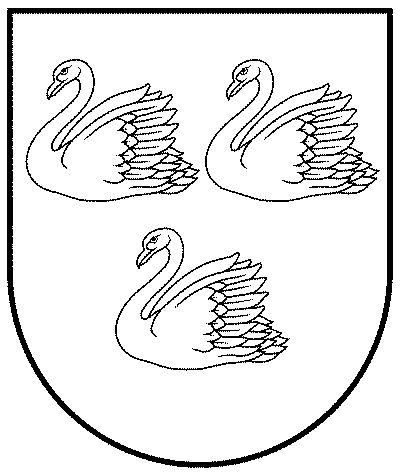 GULBENES NOVADA PAŠVALDĪBAReģ.Nr.90009116327Ābeļu iela 2, Gulbene, Gulbenes nov., LV-4401Tālrunis 64497710, mob.26595362, e-pasts: dome@gulbene.lv, www.gulbene.lv2023.gada 27.jūlijā                              Nr. GND/2023/713                              (protokols Nr. 10; 47.p.)